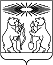 Об утверждении административного регламента предоставления администрацией Северо-Енисейского района муниципальной услуги «Предоставление сведений, документов и материалов, содержащихся в государственной информационной системе обеспечения градостроительной деятельности на территории Северо-Енисейского района» (наименование в редакции постановления администрации Северо-Енисейского района от 26.03.2019  № 103-п)(актуальная редакция с учетом изменений, внесенных постановлением администрации Северо-Енисейского района от 26.01.2017 № 16-п, 26.03.2019 № 103-п; от 20.04.2021 № 191-п, от 11.04.2022 № 149-п)	В соответствии с Федеральным законом от 27.07.2010 № 210-ФЗ «Об организации предоставления государственных и муниципальных услуг», распоряжением Правительства Российской Федерации от 17.12.2009 № 1993-р «Об утверждении сводного перечня первоочередных государственных и муниципальных услуг, предоставляемых в электронном виде», постановлением Правительства Российской Федерации от 16.05.2011 № 373 «О разработке и утверждении административных регламентов исполнения государственных функций и административных регламентов предоставления государственных услуг», постановлением администрации Северо-Енисейского района от 08.10.2018 № 329-п «Об утверждении порядка разработки и утверждения административных регламентов предоставления муниципальных услуг», статьей 34 Устава района, (в редакции постановления администрации Северо-Енисейского района от 20.04.2021 № 191-п)ПОСТАНОВЛЯЮ:1.Утвердить административный регламент предоставления администрацией Северо-Енисейского района муниципальной услуги «Предоставление сведений, документов и материалов, содержащихся в государственной информационной системе обеспечения градостроительной деятельности на территории Северо-Енисейского района», согласно приложению к настоящему постановлению.(в редакции постановления администрации Северо-Енисейского района от 26.03. 2019  № 103-п, от 20.04.2021 № 191-п)2.Контроль над исполнением настоящего постановления возложить на первого заместителя главы Северо-Енисейского района Рябцева А.Н.3.Постановление вступает в силу с момента опубликования в газете «Северо-Енисейский Вестник».Глава Северо-Енисейского района					И.М. ГайнутдиновПриложениек постановлению администрацииСеверо-Енисейского районаОт «26» марта 2019 № 103-п(новая редакция приложения № 1к постановлению от 28.03.2016 № 137-п)Административный регламентпо представлению администрацией Северо-Енисейского района муниципальной услуги «Предоставление сведений, документов и материалов, содержащихся в государственной информационной системе обеспечения градостроительной деятельности на территории Северо-Енисейского района»1. Общие положения1.1. Настоящий административный регламент по представлению муниципальной услуги «Предоставление сведений, документов и материалов, содержащихся в государственной информационной системе обеспечения градостроительной деятельности на территории Северо-Енисейского района» (далее - регламент) устанавливает порядок, сроки и последовательность административных процедур при предоставлении муниципальной услуги в соответствии с законодательством Российской Федерации.1.2. Регламент разработан в целях повышения качества исполнения и доступности результатов предоставления услуги, создания комфортных условий для потребителей результатов предоставления услуги.1.3. Органом администрации Северо-Енисейского района (далее - администрации района), уполномоченным оказывать муниципальную услугу, является отдел архитектуры и градостроительства администрации района (далее - орган, оказывающий муниципальную услугу).1.4. Получателями муниципальной услуги являются физические и юридические лица (далее - Заявители), обратившиеся за предоставлением сведений, документов и материалов, содержащихся в государственной информационной системе обеспечения градостроительной деятельности (далее - ГИСОГД) с Заявлением о предоставлении сведений, документов и материалов содержащихся в ГИСОГД (далее - Заявление).От имени Заявителя могут выступать лица, имеющие право в соответствии с законодательством Российской Федерации представлять интересы Заявителя либо лица, уполномоченные Заявителем, в порядке, установленном законодательством Российской Федерации.Установление личности Заявителя в ходе личного приема может осуществляться посредством идентификации и аутентификации с использованием информационных технологий, предусмотренных частью 18 статьи 14.1 Федерального закона от 27.07.2006 № 149-ФЗ в случае, если заявитель прошел регистрацию в единой системе идентификации и аутентификации. (абзац введен постановлением администрации Северо-Енисейского района от 20.04.2021 № 191-п)1.5. Информирование Заявителей о порядке предоставления муниципальной услуги осуществляется:работниками органа, оказывающего муниципальную услугу, при личном приеме;на информационных стендах, расположенных в местах предоставления муниципальной услуги;с использованием средств телефонной связи по телефонам администрации Северо-Енисейского района 8 (39160) 21-0-60 и с использованием средств электронного информирования по адресу электронной почты: admse@inbox.ru; archse@list.ru;посредством размещения на официальном сайте муниципального образования Северо-Енисейский район Красноярского края admse.ru, на стендах в помещениях органа, оказывающего муниципальную услугу;путем размещения на Едином портале государственных и муниципальных услуг (функций) по адресу: Портал государственных услуг Красноярского края gosuslugi.krskstate.ru (далее - портал государственных и муниципальных услуг и (или) региональный портал государственных и муниципальных услуг);в Многофункциональном центре предоставления государственных и муниципальных услуг» (далее - МФЦ или многофункциональный центр). Адрес официального сайта МФЦ: 24mfc.ru.Информация о месте нахождения и графике работы органов, оказывающих муниципальную услугу, и иных организаций, участвующих в предоставлении муниципальной услуги, способы получения информации о местах их нахождения и графиках работы органов и организаций, обращение в которые необходимо для предоставления муниципальной услуги, содержится в приложении № 1 к настоящему регламенту.1.6. Информирование (консультирование) производится по вопросам предоставления муниципальной услуги, в том числе:о получателях муниципальной услуги;о перечне документов, необходимых для оказания муниципальной услуги, в том числе о перечне документов, которые Заявитель представляет лично, и которые он вправе представить по собственной инициативе;источника получения документов, необходимых для предоставления муниципальной услуги (органа, организации и их местонахождения, графика работы);времени приема Заявителей и выдачи документов;оснований для отказа в предоставлении муниципальной услуги;порядка обжалования действий (бездействия) и решений, осуществляемых и принимаемых в ходе предоставления муниципальной услуги;сведений о ходе предоставления муниципальной услуги в любое время со дня приема документов.1.7. Место нахождения специалистов органа, оказывающего муниципальную услугу: 663282, Красноярский край, Северо-Енисейский район, гп Северо-Енисейский, ул. Ленина, д. 48, кабинет 4.электронный адрес почты органа, оказывающего муниципальную услугу: archse@list.ru;телефонный номер органа, оказывающего муниципальную услугу для справок: 8 (39160) 21-0-60.График оказания муниципальной услуги:1.8. Для получения информации о муниципальной услуге, процедуре ее предоставления, ходе предоставления муниципальной услуги заинтересованные лица в любое время с момента приема Заявления о ее предоставлении вправе обращаться в устной и письменной формах.Продолжительность устного консультирования составляет не более 15 минут и осуществляется в часы работы органа, оказывающего муниципальную услугу.Для получения сведений об исполнении услуги Заявителем указываются (называются) фамилия, имя, отчество (при его наличии) Заявителя, наименование муниципальной услуги, дата обращения о предоставлении муниципальной услуги.1.9 Основными требованиями к информированию Заявителей являются:достоверность предоставляемой информации;четкость в изложении информации;полнота информирования;наглядность форм предоставляемой информации;удобство и доступность получения информации;оперативность предоставления информации.2. Стандарт предоставления муниципальной услуги2.1. Наименование муниципальной услуги: «Предоставление сведений, документов и материалов, содержащихся в государственной информационной системе обеспечения градостроительной деятельности на территории Северо-Енисейского района» (далее - муниципальная услуга).2.2. Предоставление муниципальной услуги осуществляется отделом архитектуры и градостроительства администрации района.2.3. Результатом предоставления муниципальной услуги является:выдача (направление) Заявителю сведений, документов и материалов, содержащихся в ГИСОГД;выдача (направление) письменного уведомления с указанием причин отказа в предоставлении муниципальной услуги.2.4. Муниципальная услуга предоставляется в срок, не превышающий 5 рабочих дней с даты представления документа, подтверждающего внесение платы за предоставление сведений, документов и материалов из ГИСОГД. (в редакции постановления администрации Северо-Енисейского района от 20.04.2021 № 191-п, от 11.04.2022 № 149-п)В случае если муниципальная услуга в соответствии с законодательством Российской Федерации для Заявителя является бесплатной, сведения, документы и материалы, содержащиеся в ГИСОГД, выдаются (направляются) Заявителю в течение 5 рабочих дней с даты регистрации Заявления в органе, оказывающем муниципальную услугу. (в редакции постановления администрации Северо-Енисейского района от 20.04.2021 № 191-п, от 11.04.2022 № 149-п)2.5. Правовыми основаниями для предоставления муниципальной услуги являются:Градостроительный кодекс Российской Федерации;Федеральный закон от 06.10.2003 № 131-ФЗ «Об общих принципах организации местного самоуправления в РФ»;Федеральный закон от 27.07.2010 № 210-ФЗ «Об организации предоставления государственных и муниципальных услуг» (далее - Федеральный закон № 210-ФЗ);Федеральный закон от 09.02.2009 № 8-ФЗ «Об обеспечении доступа к информации о деятельности государственных органов и органов местного самоуправления»;Федеральный закон от 24.11.1995 № 181-ФЗ «О социальной защите инвалидов в Российской Федерации»;(абзац исключен постановлением администрации Северо-Енисейского района от 20.04.2021 № 191-п)(абзац исключен постановлением администрации Северо-Енисейского района от 20.04.2021 № 191-п) Устав муниципального образования Северо-Енисейский район Красноярского края;решение Северо-Енисейского районного Совета депутатов от 13.09.2013 № 727-56 «Об утверждении перечня услуг, которые являются необходимыми и обязательными для предоставления органами местного самоуправления муниципальных услуг в Северо-Енисейском районе и предоставляются организациями, участвующими в предоставлении муниципальных услуг, и о порядке определения размера платы за их оказание»;решение Северо-Енисейского районного Совета депутатов от 12.05.2014 № 837-63 «Об особенностях подачи и рассмотрения жалоб при предоставлении муниципальных услуг»;решение Северо-Енисейского районного Совета депутатов от 28.12.2012 № 605-44 «Об утверждении Правил землепользования и застройки территории Северо-Енисейского района, включая территории населенных пунктов: городского поселка Северо-Енисейский,  поселка Тея, поселка Новая Калами, поселка Енашимо, поселка Брянка, поселка Вангаш, поселка Новоерудинский, поселка Вельмо, деревни Куромба»;(абзац исключен постановлением администрации Северо-Енисейского района от 20.04.2021 № 191-п)(абзац исключен постановлением администрации Северо-Енисейского района от 20.04.2021 № 191-п)Постановление Правительства РФ от 13.03.2020 № 279 «Об информационном обеспечении градостроительной деятельности»; (абзац введен постановлением администрации Северо-Енисейского района от 20.04.2021 № 191-п) иные правовые акты, необходимые для предоставления муниципальной услуги.2.6. Исчерпывающий перечень документов, необходимых для предоставления муниципальной услуги:1) Заявление по форме согласно приложению № 2 к настоящему регламенту с указанием реквизитов необходимых сведений, документов, материалов и (или) с указанием кадастрового номера (номеров) земельного участка (участков), и (или) адреса (адресов) объектов недвижимости, и (или) сведений о границах территории, в отношении которой запрашиваются сведения, документы, материалы, которые должны содержать графическое описание местоположения границ этой территории, перечень координат характерных точек этих границ в системе координат, установленной для ведения Единого государственного реестра недвижимости; (в редакции постановления администрации Северо-Енисейского района от 11.04.2022 № 149-п)2) документ, подтверждающий полномочия физического лица на осуществление действий от имени Заявителя:физического лица - доверенность, оформленная в соответствии с законодательством Российской Федерации;юридического лица - доверенность, оформленная в соответствии с законодательством Российской Федерации, подписанная руководителем Заявителя или уполномоченным этим руководителем лицом; документ, удостоверяющий право (полномочия) руководителя юридического лица действовать от имени Заявителя без доверенности;3) документ об уплате государственной пошлины.Документы, указанные в подпунктах 1-2 настоящего пункта, представляются Заявителем лично, документы, указанные в подпункте 3 настоящего пункта, Заявитель вправе представить по собственной инициативе.В случае если документы, которые Заявитель вправе представить по собственной инициативе, им не представлены, получение указанных документов осуществляется органом, оказывающим муниципальную услугу, посредством межведомственного информационного взаимодействия.2.6.1. Для получения муниципальной услуги Заявитель:1) при личном обращении или обращении через многофункциональный центр:предъявляет документ, удостоверяющий личность;представляет оригинал документа, указанного в подпункте 1 пункта 2.6 настоящего регламента с указанием адреса электронной почты, в целях направления уведомления об оплате предоставления сведений, документов, материалов, содержащихся в ГИСОГД; (в редакции постановления администрации Северо-Енисейского района от 11.04.2022 № 149-п)представляет оригинал или надлежащим образом заверенную копию документа, подтверждающего полномочия представителя физического или юридического лица (документ, указанный в подпункте 2 пункта 2.6 настоящего регламента);представляет копию документа, указанного в подпункте 3 пункта 2.6 настоящего регламента (указанный документ представляется по желанию). 2) при направлении Заявления и документов для получения муниципальной услуги почтовым отправлением:направляет оригинал документа, указанного в подпункте 1 пункта 2.6 настоящего регламента с указанием адреса электронной почты, в целях направления уведомления об оплате предоставления сведений, документов, материалов, содержащихся в ГИСОГД; (в редакции постановления администрации Северо-Енисейского района от 11.04.2022 № 149-п)направляет оригинал или надлежащим образом заверенную копию документа, указанного в подпункте 2 пункта 2.6 настоящего регламента;направляет копию документа, указанного в подпункте 3 пункта 2.6 настоящего регламента (указанный документ представляется по желанию).3) при направлении Заявления и документов для получения муниципальной услуги по электронной почте:направляет оригинал документа, указанного в подпункте 1 пункта 2.6 настоящего регламента, подписанного электронной подписью;направляет оригинал или надлежащим образом заверенную копию документа, указанного в подпункте 2 пункта 2.6 настоящего регламента, подписанного электронной подписью;направляет копию документа, указанного в подпункте 3 пункта 2.6 настоящего регламента, подписанного электронной подписью (указанный документ представляется по желанию).4) при направлении Заявления и документов для получения муниципальной услуги через единый портал государственных и муниципальных услуг и (или) региональный портал государственных и муниципальных услуг в разделе «Личный кабинет» представляет Заявление и документы в форме электронных документов с использованием информационно-телекоммуникационных сетей общего пользования, в том числе сети Интернет, включая единый портал государственных и муниципальных услуг и (или) региональный портал государственных и муниципальных услуг в соответствии с требованиями к форматам предоставляемых Заявителем электронных документов, необходимых для предоставления муниципальной услуги, размещенных на портале государственных услуг. (в редакции постановления администрации Северо-Енисейского района от 11.04.2022 № 149-п)2.6.2. Заявитель вправе обратиться за предоставлением муниципальной услуги с электронными дубликатами документов и информации (преобразованные в электронную форму документы и информация на бумажном носителе с сохранением их содержания и (при наличии) реквизитов), необходимыми для предоставления муниципальной услуги (в том числе документы, предусмотренные частью 6 статьи 7 Федерального закона № 210-ФЗ, и документы, предоставляемые в результате оказания услуг, которые являются необходимыми и обязательными для предоставления муниципальной услуги), заверенными усиленной квалифицированной подписью уполномоченного должностного лица многофункционального центра. (подпункт введен постановлением администрации Северо-Енисейского района от 20.04.2021 № 191-п)2.7. Запрещено требовать от Заявителя:2.7.1. Представления документов и информации или осуществления действий, представление или осуществление которых не предусмотрено нормативными правовыми актами, регулирующими отношения, возникающие в связи с предоставлением муниципальной услуги.2.7.2. Представления документов и информации, которые в соответствии с нормативными правовыми актами Российской Федерации, нормативными правовыми актами субъектов Российской Федерации и муниципальными правовыми актами находятся в распоряжении государственных органов, предоставляющих государственную услугу, иных государственных органов, органов местного самоуправления и (или) подведомственных государственным органам и органам местного самоуправления организаций, участвующих в предоставлении государственных или муниципальных услуг, за исключением документов, указанных в части 6 статьи 7 Федерального закона № 210-ФЗ.2.7.3. Осуществления действий, в том числе согласований, необходимых для получения муниципальной услуги и связанных с обращением в иные государственные органы, органы местного самоуправления, организации, за исключением получения услуг, включенных в перечни, указанные в части 1 статьи 9 Федерального закона № 210-ФЗ, и получения документов и информации, предоставляемых в результате предоставления таких услуг.2.7.4. Представления документов и информации, отсутствие и (или) недостоверность которых не указывались при первоначальном отказе в приеме документов, необходимых для предоставления муниципальной услуги, либо в предоставлении муниципальной услуги, за исключением случаев:а) изменения требований нормативных правовых актов, касающихся предоставления муниципальной услуги, после первоначальной подачи Заявления о ее предоставлении;б) наличия ошибок в Заявлении о предоставлении муниципальной услуги и документах, поданных Заявителем после первоначального отказа в приеме документов, необходимых для предоставления услуги, либо в предоставлении муниципальной услуги и не включенных в представленный ранее комплект документов;в) истечения срока действия документов или изменение информации после первоначального отказа в приеме документов, необходимых для предоставления муниципальной услуги, либо в предоставлении муниципальной услуги;г) выявления документально подтвержденного факта (признаков) ошибочного или противоправного действия (бездействия) должностного лица органа, оказывающего государственную услугу, или органа, оказывающего муниципальную услугу, муниципального служащего, работника многофункционального центра при первоначальном отказе в приеме документов, необходимых для предоставления муниципальной услуги, либо в предоставлении муниципальной услуги, о чем в письменном виде за подписью руководителя органа, оказывающего муниципальную услугу, необходимых для предоставления муниципальной услуги, уведомляется Заявитель, а также приносятся извинения за доставленные неудобства.2.7.5. Предоставления на бумажном носителе документов и информации, электронные образы которых ранее были заверены в соответствии с пунктом 7.2 части 1 статьи 16 Федерального закона № 210-ФЗ, за исключением случаев, если нанесение отметок на такие документы либо их изъятие является необходимым условием предоставления муниципальной услуги, и иных случаев, установленных федеральными законами. (подпункт введен постановлением администрации Северо-Енисейского района от 20.04.2021 № 191-п)2.8. Исчерпывающий перечень оснований для отказа в приеме документов, необходимых для предоставления муниципальной услуги:несоответствие Заявления форме, утвержденной настоящим регламентом;в Заявлении не указаны реквизиты необходимых сведений, документов, материалов и (или) с указанием кадастрового номера (номеров) земельного участка (участков), и (или) адреса (адресов) объектов недвижимости, и (или) сведения о границах территории, в отношении которой запрашиваются сведения, документы, материалы, которые должны содержать графическое описание местоположения границ этой территории, перечень координат характерных точек этих границ в системе координат, установленной для ведения Единого государственного реестра недвижимости; (в редакции постановления администрации Северо-Енисейского района от 11.04.2022 № 149-п)документы, направленные в электронной форме не подписаны электронной подписью Заявителя; (в редакции постановления администрации Северо-Енисейского района от 11.04.2022 № 149-п)представление документов лицом, не имеющим полномочий на их представление в соответствии с действующим законодательством;тексты документов написаны неразборчиво;в документах имеются подчистки, приписки, зачеркнутые слова и иные исправления;документы исполнены карандашом;документы имеют серьезные повреждения, наличие которых допускает многозначность истолкования их содержания;непредставление документов, необходимых для предоставления муниципальной услуги (за исключением документов, которые Заявитель вправе представить по собственной инициативе).2.9. Исчерпывающий перечень оснований для приостановления срока предоставления муниципальной услуги.Основания для приостановления срока предоставления муниципальной услуги отсутствуют.2.10. Исчерпывающий перечень оснований для отказа в предоставлении муниципальной услуги:1) установленный в соответствии с законодательством РФ запрет в предоставлении указанных сведений заинтересованному лицу (в случае если сведения отнесены Федеральным законом РФ к категории ограниченного доступа);2) отсутствие у органа, оказывающего муниципальную услугу по истечении 7 рабочих дней со дня направления Заявителю уведомления об оплате предоставления сведений, документов, материалов, содержащихся в ГИСОГД информации об осуществлении Заявителем оплаты за предоставление таких сведений, документов, материалов или оплата осуществлена не в полном объеме, в случае отсутствия у Заявителя права на их бесплатное получение; (в редакции постановления администрации Северо-Енисейского района от 11.04.2022 № 149-п)3) отсутствие запрошенных Заявителем сведений, документов и материалов, содержащихся в ГИСОГД на дату рассмотрения Заявления. (в редакции постановления администрации Северо-Енисейского района от 11.04.2022 № 149-п)2.11. Предоставление сведений, документов и материалов, содержащихся в ГИСОГД, осуществляется бесплатно или за плату. (в редакции постановления администрации Северо-Енисейского района от 11.04.2022 № 149-пРазмер платы за предоставление сведений, документов, материалов, содержащихся в ГИСОГД устанавливается Правительством Российской Федерации. (в редакции постановления администрации Северо-Енисейского района от 11.04.2022 № 149-п)2.11.1. Предоставления сведений, документов и материалов, содержащихся в ГИСОГД, осуществляется без взимания платы в следующих случаях: (в редакции постановления администрации Северо-Енисейского района от 11.04.2022 № 149-п)предоставления сведений, документов и материалов, содержащихся в ГИСОГД об объектах капитального строительства в организацию (орган) по учету объектов недвижимого имущества и орган по учету государственного и муниципального имущества в необходимом объеме, а также сведений, документов и материалов о соответствии объектов капитального строительства требованиям энергетической эффективности и требованиям оснащенности объектов капитального строительства приборами учета используемых энергетических ресурсов, сведений, документов и материалов о классе энергетической эффективности многоквартирных домов в органы государственной власти, которым такие сведения необходимы в связи с осуществлением ими их полномочий, в том числе полномочий по осуществлению государственного контроля за соблюдением требований законодательства об энергосбережении и о повышении энергетической эффективности;предоставления сведений, документов и материалов, содержащихся ГИСОГД по межведомственным запросам органов государственной власти Российской Федерации, органов государственной власти субъектов Российской Федерации, органов местного самоуправления, организаций (органов) по учету объектов недвижимого имущества, органов по учету государственного и муниципального имущества в отношении объектов капитального строительства;    (в редакции постановления администрации Северо-Енисейского района от 11.04.2022 № 149-п)предоставления сведений, документов и материалов из ГИСОГД по запросам физических и юридических лиц в случаях, предусмотренных федеральными законами Российской Федерации.2.11.2. Во всех остальных случаях предоставление муниципальной услуги осуществляется за плату.(абзац удален постановлением администрации Северо-Енисейского района от 11.04.2022 № 149-п)Оплата за предоставление сведений, документов и материалов, содержащихся в ГИСОГД, осуществляется Заявителем через банк или иную кредитную организацию путем безналичного расчета. (в редакции постановления администрации Северо-Енисейского района от 11.04.2022 № 149-п)Плата за предоставление муниципальной услуги зачисляется в бюджет Северо-Енисейского района.В случае внесения изменений в выданные по результатам предоставления муниципальной услуги сведения, документы и материалы, содержащиеся в государственных информационных системах обеспечения градостроительной деятельности, направленные на исправление ошибок, допущенных по вине органа, предоставляющего муниципальную услугу и (или) должностного лица, многофункционального центра и (или) работника многофункционального центра, повторная плата с Заявителя не взимается.2.12. Максимальный срок ожидания в очереди при подаче Заявления о предоставлении муниципальной услуги и при получении результата предоставления услуги составляет не более 15 минут.2.13. Регистрация Заявления о предоставлении муниципальной услуги (в том числе поданного в электронной форме) осуществляется в реестре предоставления сведений, документов и материалов, содержащихся в ГИСОГД в течение 1 рабочего дня со дня его поступления либо на следующий рабочий день в случае получения Заявления после 16 часов текущего рабочего дня или в выходной (праздничный) день. (в редакции постановления администрации Северо-Енисейского района от 11.04.2022 № 149-п)2.14. Требования к помещениям, в которых предоставляется муниципальная услуга:2.14.1. Центральный вход в здание, в котором располагается орган, предоставляющий муниципальную услугу, оборудован информационной табличкой (вывеской), содержащей наименование органа местного самоуправления - администрации Северо-Енисейского района.Здание, в котором предоставляется муниципальная услуга, находится вблизи автобусной остановки.Для информирования Заявителей в здании предусмотрено место для информационного стенда с указанием наименований отделов и номеров кабинетов, в которых они расположены.Вход в кабинет, в котором расположен орган, оказывающий муниципальную услугу, оборудован информационной вывеской с указанием:1) фамилии, имени, отчества начальника органа, оказывающего муниципальную услугу, и его специалистов;2) часов приема начальника органа, оказывающего муниципальную услугу, и его специалистов.2.14.2. В целях обеспечения беспрепятственного доступа инвалидов и иных лиц из числа маломобильных групп населения к зданию, в котором оказывается муниципальная услуга, в здании администрации Северо-Енисейского района созданы следующие условия:на автостоянке, которая расположена рядом с администрацией района, выделено одно машиноместо для специальных автотранспортных средств инвалидов;со стороны северного крыла здания запасной выход № 2 (напротив автостоянки) размещена кнопка «вызова» специалиста с выводом в кабинет;кабинет, в котором оказывается муниципальная услуга, расположен на первом этаже здания;в случае необходимости инвалидам обеспечивается дублирование необходимой для инвалидов звуковой и зрительной информации, а также допуск сурдопереводчика и тифлосурдопереводчика. Также допускаются собаки-проводники, при наличии документа установленной формы, подтверждающего их специальное обучение;при необходимости специалисты органа, оказывающего муниципальную услугу, оказывают инвалидам помощь, необходимую для получения в доступной для них форме информации о правилах предоставления муниципальной услуги, в том числе об оформлении необходимых для получения муниципальной услуги документов, о совершении ими других необходимых для получения действий, а также специалистами администрации района обеспечивается сопровождение инвалидов, имеющих стойкие нарушения функции зрения и самостоятельного передвижения, по территории здания, в котором оказывается муниципальная услуга и прилегающей территории 2.14.3. Оборудование мест ожидания.Места ожидания оборудованы стульями и (или) кресельными секциями и (или) скамьями.Количество мест ожидания определяется исходя из возможностей для их размещения в здании.В здании, в котором оказывается муниципальная услуга, имеются гардероб и места общего пользования со свободным доступом для граждан.2.14.4. Оборудование мест получения информации.Места получения информации, предназначенные для ознакомления Заявителя с информационными материалами, оборудуются информационными стендами, стульями, столом.К информационным стендам обеспечивается возможность свободного доступа граждан.На информационных стендах размещается информация следующего содержания:настоящий административный регламент;перечень документов, необходимых для получения муниципальной услуги;образцы Заявлений;блок-схема предоставления муниципальной услуги (последовательности административных процедур).2.14.5. Оборудование мест заполнения необходимых документов.Место заполнения необходимых документов оборудовано столом и стульями, канцелярскими принадлежностями.2.14.6. Показатели доступности и качества предоставления муниципальной услуги:полнота, четкость, достоверность информации при получении Заявителем информации о процедуре предоставления муниципальной услуги;получение муниципальной услуги своевременно и в соответствии со стандартом предоставления услуги;возможность получения информации по предоставлению муниципальной услуги в электронной форме;отсутствие жалоб со стороны Заявителей на нарушение требований стандарта предоставления муниципальной услуги;удовлетворенность Заявителя от процедуры предоставления муниципальной услуги.2.15. При получении муниципальной услуги Заявители имеют право на:получение муниципальной услуги своевременно и в соответствии со стандартом предоставления государственной услуги;получение полной, актуальной и достоверной информации о порядке предоставления услуги, в том числе в электронной форме;подачу документов в электронной форме;подачу документов в многофункциональном центре;получение сведений о ходе выполнения муниципальной услуги;досудебное (внесудебное) рассмотрение жалоб в процессе получения муниципальной услуги.2.16. При получении муниципальной услуги через многофункциональный центр, МФЦ осуществляет информирование и прием Заявлений и документов от Заявителей и передает в орган, оказывающий муниципальную услугу, для исполнения принятые от Заявителей Заявления и приложенные к ним документы не позднее рабочего дня, следующего за днем их поступления.Предоставление муниципальной услуги в многофункциональных центрах осуществляется по принципу «одного окна», в соответствии с которым предоставление услуги осуществляется после однократного обращения Заявителя с соответствующим Заявлением, а взаимодействие с органами, предоставляющими муниципальные услуги, осуществляется многофункциональным центром без участия Заявителя в соответствии с нормативными правовыми актами и соглашением о взаимодействии.2.17. В случае получения муниципальной услуги в электронной форме требования к форматам предоставляемых Заявителем электронных документов, необходимых для предоставления муниципальной услуги, размещаются на портале государственных услуг.Поданные в электронной форме Заявление и документы должны быть заверены электронной подписью в соответствии с постановлением Правительства Российской Федерации от 25.06.2012 № 634 «О видах электронной подписи, использование которых допускается при обращении за получением государственных и муниципальных услуг».3. Состав, последовательность и сроки выполнения административных процедур3.1. Предоставление муниципальной услуги включает в себя следующие административные процедуры:1) прием, проверка и регистрация Заявления и приложенных к нему документов;2) рассмотрение Заявления и приложенных к нему документов, определение наличия оснований для платности оказания муниципальной услуги либо оснований для отказа в предоставлении муниципальной услуги;3) подготовка и выдача (направление) Заявителю уведомления об общем размере платы за предоставление муниципальной услуги в случае наличия оснований для платности ее оказания, сведений, документов и материалов, содержащихся в ГИСОГД, либо мотивированного отказа в предоставлении муниципальной услуги.3.1.1. Последовательность административных процедур при предоставлении муниципальной услуги представлена на блок-схеме предоставления муниципальной услуги согласно приложению № 3 к настоящему регламенту.3.2. Прием, проверка и регистрация Заявления и приложенных к нему документов.К Заявлению о предоставлении муниципальной услуги также относятся запросы Заявителя о предоставлении двух и более муниципальных услуг (комплексный запрос), указанные в части 1 статьи 15.1 Федерального закона № 210-ФЗ.3.2.1. Основанием для начала административной процедуры является поступление Заявления в орган, оказывающий муниципальную услугу. Заявление может быть подано Заявителем или его представителем лично, через почтовую связь, по электронной почте, в электронной форме посредством портала государственных и муниципальных услуг и (или) региональный портал государственных и муниципальных услуг, а также через МФЦ, с которым у администрации района заключено соглашение о взаимодействии.3.2.2. В случае, если Заявление и документы, приложенные к Заявлению, в орган, оказывающий муниципальную услугу, представлены лично, ответственный специалист органа, оказывающего муниципальную услугу (далее - ответственный специалист) проверяет:документ, удостоверяющий личность Заявителя;полномочия Заявителя, в том числе полномочия представителя Заявителя действовать от его имени;Заявление, а при отсутствии у Заявителя заполненного Заявления или неправильном его заполнении ответственный специалист помогает Заявителю собственноручно заполнить Заявление;наличие всех документов в соответствии с перечнем документов, которые Заявитель обязан представить лично.Максимальное время, затраченное на процедуру проверки документов и принятия Заявления, не должно превышать 15 минут.В случае, если Заявление и документы, приложенные к Заявлению, в орган, оказывающий муниципальную услугу, поступили через МФЦ или путем почтового отправления, ответственный специалист проверяет наличие всех документов в соответствии с перечнем документов, которые Заявитель обязан представить, и их оформление в соответствии с требованиями законодательства и административного регламента.В случае, если Заявление и документы, приложенные к Заявлению, в орган, оказывающий муниципальную услугу, поступили в электронной форме (электронная почта, в электронном виде посредством портала государственных и муниципальных услуг и (или) региональный портал государственных и муниципальных услуг), они распечатываются, после чего ответственный специалист проверяет наличие всех документов в соответствии с перечнем документов, которые Заявитель обязан представить, и их оформление в соответствии с требованиями законодательства и административного регламента, и в дальнейшем работа с ними ведется в порядке, установленном настоящим регламентом.3.2.3. При отсутствии оснований для отказа в приеме документов Заявление подлежит регистрации в течение 1 рабочего дня со дня его поступления либо на следующий рабочий день в случае получения Заявления после 16 часов текущего рабочего дня или в выходной (праздничный) день. (в редакции постановления администрации Северо-Енисейского района от 11.04.2022 № 149-п)Регистрация Заявления осуществляется ответственным специалистом в реестре предоставления сведений, документов и материалов, содержащихся в ГИСОГД, который ведется органом, оказывающим муниципальную услугу, на бумажном и (или) электронном носителе. (в редакции постановления администрации Северо-Енисейского района от 11.04.2022 № 149-п)3.2.4. В случае наличия оснований для отказа в приеме документов:при личном приеме - на Заявлении указывается отметка «возвращено», причина возврата документов, фамилия, имя, отчество и должность специалиста, ответственного за оказание муниципальной услуги. Заявление о предоставлении муниципальной услуги не регистрируется;при поступлении Заявления почтовой связью - возвращается с сопроводительным письмом заказным почтовым отправлением с уведомлением о вручении по адресу, указанному Заявителем в Заявлении, раскрывающим причины отказа и возможность их преодоления. Заявление о предоставлении муниципальной услуги не регистрируется;при поступлении Заявления посредствам электронной почты – распечатываются и возвращаются с сопроводительным письмом заказным почтовым отправлением с уведомлением о вручении по адресу, указанному Заявителем в Заявлении, раскрывающим причины отказа и возможность их преодоления. Заявление о предоставлении муниципальной услуги не регистрируется;при поступлении Заявления посредством МФЦ - возвращаются в МФЦ с сопроводительным письмом, раскрывающим причины отказа и возможность их преодоления. Заявление о предоставлении муниципальной услуги не регистрируется;при поступлении Заявления посредством использования портала государственных и муниципальных услуг и (или) регионального портала государственных и муниципальных услуг - указывается причина возврата Заявления и приложенных документов в разделе «Личный кабинет» на сайте портала государственных и муниципальных услуг и (или) региональном портале государственных и муниципальных услуг. Заявление о предоставлении муниципальной услуги не регистрируется.Заявление с приложенными документами возвращаются Заявителю в течение 5 дней со дня его поступления тем же способом, каким оно было направлено в орган, оказывающий муниципальную услугу, если Заявителем в Заявлении не указан иной предпочтительный для него способ отправки.3.2.5. Результатом настоящей административной процедуры является регистрация Заявления (присвоение номера входящего документа и даты регистрации) или отказ в приеме документов и направление их Заявителю.3.3. Рассмотрение Заявления и приложенных к нему документов, определение наличия оснований для платности оказания муниципальной услуги либо оснований для отказа в предоставлении муниципальной услуги.3.3.1. Основанием для начала административной процедуры является зарегистрированное Заявление с приложенными к нему документами в органе, оказывающем муниципальную услугу.3.3.2. Ответственный специалист рассматривает Заявление и приложенные к нему документы, определяет наличие или отсутствие оснований для отказа в предоставлении муниципальной услуги, а также наличие или отсутствие оснований для платности оказания муниципальной услуги в случае отсутствия оснований для отказа в предоставлении муниципальной услуги.3.3.3. Результатом административной процедуры является определение наличия или отсутствия оснований для отказа в предоставлении муниципальной услуги и оснований для платности оказания муниципальной услуги.3.3.4. Срок административной процедуры составляет 2 рабочих дня со дня регистрации Заявления. (в редакции постановления администрации Северо-Енисейского района от 11.04.2022 № 149-п)3.4. Подготовка и выдача (направление) Заявителю уведомления об общем размере платы за предоставление муниципальной услуги в случае наличия оснований для платности ее оказания, сведений, документов и материалов, содержащихся в ГИСОГД, либо мотивированного отказа в предоставлении муниципальной услуги.3.4.1. Основанием для начала административной процедуры является отсутствие или наличие оснований для отказа в предоставлении муниципальной услуги и оснований для платности оказания муниципальной услуги.3.4.2. В случае отсутствия оснований для отказа в предоставлении муниципальной услуги при наличии оснований для платности оказания муниципальной услуги, ответственный специалист подготавливает и выдает (направляет) Заявителю в течение 2 рабочих дней со дня определения отсутствия оснований  для отказа в представлении муниципальной услуги и наличия оснований для платности оказания муниципальной услуги уведомление об общем размере платы за предоставление муниципальной услуги за подписью начальника органа, оказывающую муниципальную услугу, с указанием срока на оплату.В случае не поступления оплаты в сроки, указанные в уведомлении об общем размере платы за предоставление муниципальной услуги, Заявителю направляется мотивированный отказ в предоставлении муниципальной услуги.3.4.3. Ответственный специалист осуществляет подготовку сведений, документов и материалов, содержащихся в ГИСОГД, в соответствии с Заявлением:если у Заявителя  имеются права на ее бесплатное получение;после поступления документа, подтверждающего внесение платы за предоставление муниципальной услуги, Заявителем если у Заявителя отсутствуют права на ее бесплатное получение.3.4.4. В случае наличия оснований для отказа в предоставлении муниципальной услуги ответственный специалист подготавливает отказ в предоставлении муниципальной услуги.3.4.5. Подготовка сведений, документов и материалов, содержащихся в ГИСОГД, либо отказа в предоставлении муниципальной услуги осуществляется ответственным специалистом за подписью начальника органа, оказывающего муниципальную услугу.3.4.6. Ответственный специалист регистрирует в журнале подписанные начальником органа, оказывающего муниципальную услугу, сведения, документы, материалы, содержащиеся в ГИСОГД, или мотивированный отказ в предоставлении муниципальной услуги и выдает (направляет) Заявителю такие сведения, документы и материалы или отказ в предоставлении муниципальной услуги.3.4.7.  Срок выполнения административной процедуры:выдача (направление) ответственным специалистом сведений, документов и материалов, содержащихся в ГИСОГД, на бесплатной основе в течение 5 рабочих дней с даты регистрации Заявления; (в редакции постановления администрации Северо-Енисейского района от 11.04.2022 № 149-п)выдача (направление) ответственным специалистом сведений, документов и материалов, содержащихся в ГИСОГД, за плату в течение 5 рабочих дней с даты представления в орган, оказывающий муниципальную услугу, документа, подтверждающего оплату муниципальной услуги; (в редакции постановления администрации Северо-Енисейского района от 11.04.2022 № 149-п)выдача (направление) ответственным специалистом мотивированного отказа в предоставлении муниципальной услуги в срок не позднее 5 рабочих дней с даты регистрации Заявления. (в редакции постановления администрации Северо-Енисейского района от 11.04.2022 № 149-п)3.4.8. Результатом выполнения административной процедуры является выдача (направление) Заявителю сведений, документов и материалов, содержащихся в ГИСОГД, на бумажном или электронном носителе либо мотивированного отказа в предоставлении муниципальной услуги или личная подпись Заявителя (в случае получения лично) следующими способами:лично Заявителю: при предъявлении документа, удостоверяющего личность (его уполномоченному представителю при предъявлении документов, подтверждающих полномочия), в соответствующем журнале ставятся подпись и расшифровка подписи Заявителя (его уполномоченного представителя), получившего сведения, документы, материалы, содержащиеся в ГИСОГД, дата получения;через МФЦ: результат предоставления муниципальной услуги направляется ответственным специалистом в адрес МФЦ для выдачи Заявителю.путем почтового отправления: результат предоставления муниципальной услуги направляется почтовым отправлением с уведомлением о вручении по адресу, указанному Заявителем в Заявлении;путем направления на электронную почту: результат предоставления муниципальной услуги направляется в форме электронного документа по адресу, указанному Заявителем в Заявлении;через портал государственных и муниципальных услуг и (или) региональный портал государственных и муниципальных услуг: результат предоставления муниципальной услуги направляется ответственным специалистом в раздел «Личный кабинет» на сайте портала государственных и муниципальных услуг и (или) регионального портала государственных и муниципальных услуг в форме электронного документа.При выдаче результата предоставления муниципальной услуги в электронной форме, он должен быть заверен ответственным специалистом электронной подписью в соответствии с Федеральным законом от 06.04.2011 № 63-ФЗ «Об электронной подписи».4. Формы контроля за исполнением административного регламента4.1. Контроль за исполнением административного регламента осуществляется в форме плановых (текущий контроль) и внеплановых проверок.4.2. Текущий (плановый) контроль за соблюдением органом, оказывающим муниципальную услугу, последовательности и сроков выполнения административных процедур, определенных административным регламентом; за качественной проверкой представленных Заявителем документов, за своевременным обеспечением обновления информации о предоставлении муниципальной услуги на информационных стендах и на официальном сайте Северо-Енисейского района, осуществляется начальником органа, оказывающего муниципальную услугу.4.3. Внеплановые проверки за исполнением требований административного регламента проводится на основании конкретного обращения Заявителя.4.4. Контроль за полнотой и качеством предоставления муниципальной услуги включает в себя проведение проверок, выявление и устранение нарушений прав Заявителей, рассмотрение, принятие решений и подготовку ответов на обращения Заявителей, содержащие жалобы на решения, действия (бездействия) ответственных за предоставление муниципальной услуги специалистов.4.5. Граждане, их объединения и организации контролируют предоставление муниципальной услуги путем получения информации о ней способами, предусмотренными настоящим регламентом для информирования Заявителей о порядке предоставления муниципальной услуги.5. Досудебный (внесудебный) порядок обжалования решений и действий (бездействия) органа, предоставляющего муниципальную услугу, а также должностных лиц или муниципальных служащих, многофункционального центра, работника многофункционального центра5.1. Предметом досудебного (внесудебного) обжалования Заявителем являются решения и действия (бездействия) органа, оказывающего муниципальную услугу, МФЦ, их должностных лиц.5.2. Заявитель может обратиться с жалобой, в том числе в следующих случаях:1) нарушение срока регистрации запроса Заявителя о предоставлении муниципальной услуги;2) нарушение срока предоставления муниципальной услуги;3) требование представления Заявителем документов или информации либо осуществления действий, представление или осуществление которых не предусмотрено нормативными правовыми актами Российской Федерации, Красноярского края, муниципальными правовыми актами Северо-Енисейского района для предоставления муниципальной услуги (далее – действующее законодательство);4) отказ Заявителю в приеме документов, представление которых предусмотрено действующим законодательством;5) отказ Заявителю в предоставлении муниципальной услуги, если основания отказа не предусмотрены действующим законодательством;6) требование внесения Заявителем при предоставлении муниципальной услуги платы, не предусмотренной действующим законодательством;7) отказ органа, предоставляющего муниципальную услугу, его должностного лица, многофункционального центра, работника многофункционального центра в исправлении допущенных опечаток и ошибок в выданных в результате предоставления муниципальной услуги документах либо нарушение установленного соответствующим административным регламентом предоставления муниципальной услуги срока таких исправлений;8) нарушение срока или порядка выдачи документов по результатам предоставления муниципальной услуги;9) приостановление предоставления муниципальной услуги, если основания приостановления не предусмотрены действующим законодательством;10) требование у Заявителя при предоставлении муниципальной услуги документов или информации, отсутствие и (или) недостоверность которых не указывались при первоначальном отказе в приеме документов, необходимых для предоставления муниципальной услуги, либо в предоставлении муниципальной услуги, за исключением случаев, предусмотренных пунктом 2.7.4 настоящего регламента.5.3. Жалоба подается в письменной форме в орган, предоставляющий муниципальную услугу. Жалобы на решения, принятые начальником органа, предоставляющего муниципальную услугу, подаются Главе Северо-Енисейского района.В случае если жалоба подается через представителя Заявителя, представляется документ, подтверждающий полномочия на осуществление действий от имени Заявителя5.4. Жалоба может быть направлена по почте, через многофункциональный центр, с использованием информационно-телекоммуникационной сети Интернет, официального сайта органа, предоставляющего государственную услугу, портала государственных услуг, а также может быть принята при личном приеме Заявителя.При поступлении жалобы через многофункциональный центр, многофункциональный центр обеспечивает ее передачу в орган, оказывающий муниципальную услугу, не позднее следующего дня со дня поступления жалобы.Жалоба на нарушение порядка предоставления муниципальной услуги многофункциональным центром рассматривается в соответствии с Правилами подачи и рассмотрения жалоб на решения и действия (бездействие) федеральных органов исполнительной власти и их должностных лиц, федеральных государственных служащих, должностных лиц государственных внебюджетных фондов Российской Федерации, утвержденными постановлением Правительства Российской Федерации от 16 августа 2012 № 840 «О порядке подачи и рассмотрения жалоб на решения и действия (бездействие) федеральных органов исполнительной власти и их должностных лиц, федеральных государственных служащих, должностных лиц государственных внебюджетных фондов Российской Федерации» органом, предоставляющим муниципальную услугу, заключившим соглашение о взаимодействии.При этом срок рассмотрения жалобы исчисляется со дня регистрации жалобы в уполномоченном на ее рассмотрение органе.5.5. При личном приеме гражданин предъявляет документ, удостоверяющий его личность.Письменная жалоба, принятая в ходе личного приема, подлежит регистрации и рассмотрению в порядке, установленном законодательством.5.6. Жалоба должна содержать:наименование органа, оказывающего муниципальную услугу, должностного лица органа, оказывающего муниципальную услугу, либо муниципального служащего, многофункционального центра, его руководителя и (или) работника, решения и действия (бездействие) которых обжалуются;фамилию, имя, отчество (последнее - при наличии), сведения о месте жительства Заявителя - физического лица либо наименование, сведения о месте нахождения Заявителя - юридического лица, а также номер (номера) контактного телефона, адрес (адреса) электронной почты (при наличии) и почтовый адрес, по которым должен быть направлен ответ Заявителю;сведения об обжалуемых решениях и действиях (бездействии) органа, оказывающего муниципальную услугу, должностного лица органа, оказывающего муниципальную услугу, либо муниципального служащего, многофункционального центра, работника многофункционального центра;доводы, на основании которых Заявитель не согласен с решением и действием (бездействием) органа, оказывающего муниципальную услугу, должностного лица органа, оказывающего муниципальную услугу, либо муниципального служащего, многофункционального центра, работника многофункционального центра. Заявителем могут быть представлены документы (при наличии), подтверждающие доводы Заявителя, либо их копии.5.7. Жалоба, поступившая в орган, оказывающий муниципальную услугу, подлежит рассмотрению в течение 15 (пятнадцати) рабочих дней со дня ее регистрации, а в случае обжалования отказа в приеме документов у Заявителя либо в исправлении допущенных опечаток и ошибок или в случае обжалования нарушения установленного срока таких исправлений - в течение 5 (пяти) рабочих дней со дня ее регистрации.5.8. По результатам рассмотрения жалобы орган, оказывающий муниципальную услугу, принимает одно из следующих решений:а) удовлетворяет жалобу, в том числе в форме отмены принятого решения, исправления допущенных органом, предоставляющим муниципальную услугу, опечаток и ошибок в выданных в результате предоставления муниципальной услуги документов. В ответе Заявителю дается информация о действиях, осуществляемых органом, оказывающим муниципальную услугу, в целях незамедлительного устранения выявленных нарушений при оказании муниципальной услуга, также приносятся извинения за оказанные неудобства и указывается информация о дальнейших действиях, которые необходимо совершить Заявителю в целях получения муниципальной услуги.б) отказывает в удовлетворении жалобы. В ответе Заявителю даются аргументированные разъяснения о причинах принятого решения, а также информация о порядке обжалования принятого решения.5.9. Не позднее дня, следующего за днем принятия решения, указанного в пункте 5.8 настоящего регламента, Заявителю в письменной форме и по желанию Заявителя в электронной форме направляется мотивированный ответ о результатах рассмотрения жалобы.5.10. В случае установления в ходе или по результатам рассмотрения жалобы признаков состава административного правонарушения или преступления должностное лицо, наделенное полномочиями по рассмотрению жалоб, незамедлительно направляет имеющиеся материалы в органы прокуратуры.5.11. В удовлетворении жалобы отказывается в следующих случаях:а) наличие вступившего в законную силу решения суда, арбитражного суда по жалобе о том же предмете и по тем же основаниям;б) подача жалобы лицом, полномочия которого не подтверждены в порядке, установленном законодательством Российской Федерации;в) наличие решения по жалобе, принятого ранее в отношении того же Заявителя и по тому же предмету жалобы.5.12. Жалоба остается без ответа по существу поставленных в ней вопросов, если в ней содержатся нецензурные либо оскорбительные выражения, угрозы жизни, здоровью и имуществу указанных лиц, а также членов их семей, при этом Заявителю в сроки, установленные в пункте 5.7 настоящего регламента, сообщается о недопустимости злоупотребления правом.5.13. Заявитель имеет право обжаловать решения по жалобе вышестоящим должностным лицам или обжаловать принятое решение в судебном порядке в соответствии с законодательством Российской Федерации.Заявители имеют право обратиться в орган, оказывающий муниципальную услугу, за получением информации и документов, необходимых для обоснования и рассмотрения жалобы.5.14. Особенности подачи рассмотрения жалоб при предоставлении муниципальной услуги установлены Северо-Енисейским районным Советом депутатов.Приложение №1к административному регламентупредоставления муниципальнойуслуги «Предоставление сведений, документов иматериалов, содержащихся в государственнойинформационнойсистеме обеспечения градостроительной деятельности натерритории Северо-Енисейского района»Информация о месте нахождения и графике работы органа, предоставляющего муниципальную услугу, иных организаций, участвующих в предоставлении муниципальной услугиПродолжительность рабочего дня, предшествующего нерабочему праздничному дню, сокращается на один час.Приложение №2к административному регламенту предоставлениямуниципальной услуги «Предоставление сведений,документови материалов, содержащихся в государственной информационной системе обеспечения градостроительнойдеятельности на территории Северо-Енисейского района»(в редакции постановления администрации Северо-Енисейского района от 11.04.2022 № 149-п)В администрацию Северо-Енисейского района(отдел архитектуры и градостроительства)______________________________________________________(Ф.И.О. (отчество при наличии) для граждан, наименование юр. лица)______________________________________________________________( паспортные данные гражданина)______________________________________________________________(в лице представителя по доверенности),__________________________________________________________________________________________________(проживающего (ей) (зарегистрированного) по адресу):почтовый индекс___________ край_________________р-н ___________________________________________гп (п)__________________________________________ул. ___________________ дом №______, квартира____ЗАЯВЛЕНИЕПрошу предоставить сведения, документы и материалы, содержащиеся в государственной информационной системе обеспечения градостроительной деятельности (далее - ГИСОГД):нужное подчеркнутьо земельном участкекадастровый номер: __________________________________________________________адрес (местоположение): ______________________________________________________об объекте капитального строительстваадрес (местоположение): ______________________________________________________в границах территории, указанной на прилагаемой схеме, из следующих  разделов ГИСОГД: ____________________________________________________________________________(указать раздел ГИСОГД, сведения, документы и материалы из которого запрашиваются, графическое описание местоположения границ этой территории с перечем координат характерных точек этих границ в системе координат, установленной для ведения Единого государственного реестра недвижимости)(в редакции постановления администрации Северо-Енисейского района от 11.04.2022 № 149-п)Раздел 3 "Документы территориального планирования муниципального образования";Раздел 4"Правила землепользования и застройки, внесение в них изменений";Раздел 5 "Документация по планировке территорий";Раздел 7 "Изъятие и резервирование земельных участков для муниципальных нужд";Раздел 8 "Застроенные и подлежащие застройке земельные участки";Раздел 9 "Геодезические и картографические материалы";Раздел 10 "Иные сведения": ___________________________________________________Код по классификатору:_________________________________________________________________________________(указать номер кода согласно Классификатору документов, размещаемых в ГИСОГД)Приложения:______________________________________________________________________________________________________________________________________________________________________________(указать перечень документов)Форма предоставления сведений, документов и материалов_______________________________________________________________________________________Способ доставки сведений, документов и материалов_______________________________________________________________________________________Я уведомлен, что в случае неявки в установленный срок для получения результата муниципальной услуги нарочным, он будет направлен мне почтовым отправлением, по адресу указанном в настоящем Заявлении____________________________________________________(подпись)Настоящим Заявлением я(фамилия, имя, отчество (при наличии))даю согласие на обработку персональных данных (в случае если Заявителем является физическое лицо).Заявитель_______________________________________________________________________________(подпись)	(Ф.И.О.) (должность для юридических лиц)Приложение № 3к административному регламенту предоставления муниципальной услуги «Предоставление сведений,документови материалов, содержащихся в государственной информационной системе обеспечения градостроительнойдеятельности на территории Северо-Енисейского района»БЛОК-СХЕМАпредоставления муниципальной услуги «Предоставление сведений, документов и материалов, содержащихся в государственной информационной системе обеспечения градостроительной деятельности на территории Северо-Енисейского района»АДМИНИСТРАЦИЯ СЕВЕРО-ЕНИСЕЙСКОГО РАЙОНАПОСТАНОВЛЕНИЕАДМИНИСТРАЦИЯ СЕВЕРО-ЕНИСЕЙСКОГО РАЙОНАПОСТАНОВЛЕНИЕ« 28 » марта 2016 г.№ 137-пгп Северо-Енисейскийгп Северо-Енисейскийпонедельникс 14 часов 00 минут до 17 часов 00 минутс 14 часов 00 минут до 17 часов 00 минутвторникс 09 часов 00 минут до 13 часов 00 минутс 09 часов 00 минут до 13 часов 00 минутсредас 15 часов 00 минут до 18 часов 00 минутс 15 часов 00 минут до 18 часов 00 минутчетвергс 09 часов 00 минут до 13 часов 00 минутс 09 часов 00 минут до 13 часов 00 минутсуббота - воскресенье выходные дни.суббота - воскресенье выходные дни.Орган администрации Северо-Енисейского района, оказывающий муниципальную услугуОрган администрации Северо-Енисейского района, оказывающий муниципальную услугуОрган администрации Северо-Енисейского района, оказывающий муниципальную услугуОрган администрации Северо-Енисейского района, оказывающий муниципальную услугуОрган администрации Северо-Енисейского района, оказывающий муниципальную услугуНаименование органа Наименование органа Почтовый адрес, адрес электронной почтыГрафик работыТелефонОтдел архитектуры и градостроительства администрации районаОтдел архитектуры и градостроительства администрации района663282, Красноярский край, гп Северо-Енисейский, ул. Ленина, 48(archse@list.ru)понедельник с 14.00 до 17.00вторник с 09.00 до 13.00среда с 15.00 до 18.00четверг с 09.00 до13.00Выходные дни: суббота-воскресенье8 (39160)21-0-60Перечень структурных подразделений, ТОСП КГБУ «МФЦ», иных многофункциональных центров и (или) привлекаемых организацийПеречень структурных подразделений, ТОСП КГБУ «МФЦ», иных многофункциональных центров и (или) привлекаемых организацийПеречень структурных подразделений, ТОСП КГБУ «МФЦ», иных многофункциональных центров и (или) привлекаемых организацийПеречень структурных подразделений, ТОСП КГБУ «МФЦ», иных многофункциональных центров и (или) привлекаемых организацийПеречень структурных подразделений, ТОСП КГБУ «МФЦ», иных многофункциональных центров и (или) привлекаемых организацийНаименование МФЦПочтовый адресГрафик работыТелефон1СП в гп. Северо-Енисейский663282, Красноярский край, Северо-Енисейский район, гп. Северо-Енисейский, ул. Суворова, д. 6Понедельник - пятница с 9.00 до 17.00.Выходные дни:суббота-воскресенье8 (39160)21-4-142ТОСП в п. Тея663293, Красноярский край, Северо-Енисейский район, п. Тея, ул. Клубная, д. 1Понедельник, среда, пятница с 9.00 до 13.00. Вторник, четверг с 13.00 до 17.00.Выходные дни:суббота-воскресенье8 (39160)23-1-56почтовым отправлением по адресу: __________________________по электронной почте: __________________________обязуюсь получить нарочным: __________________________